Mobilizacja wybranych treści 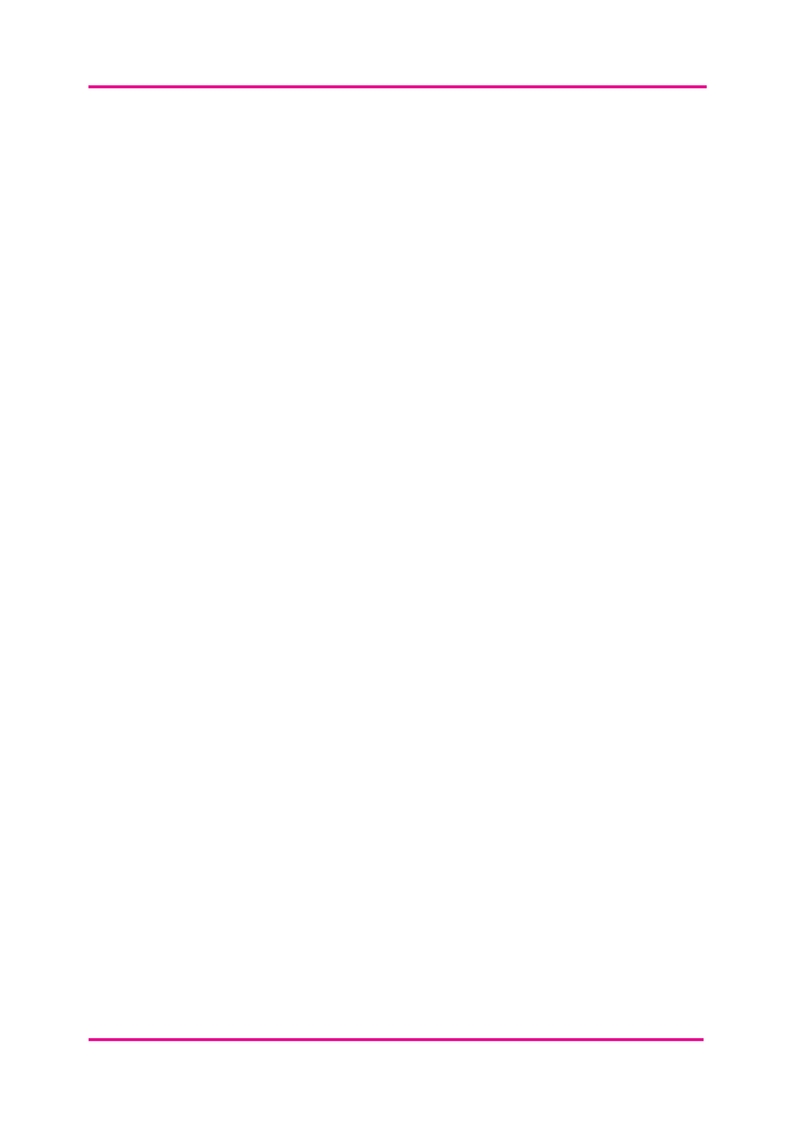 Ten arkusz zadań pomoże Ci stworzyć plan mobilizacji wiedzy, który pomoże połączyć kluczowe uczenie się z historii z ludźmi, którzy mogą je wykorzystać do stworzenia pozytywnej zmiany społecznej. Uzupełnij każdą sekcję w małej grupie.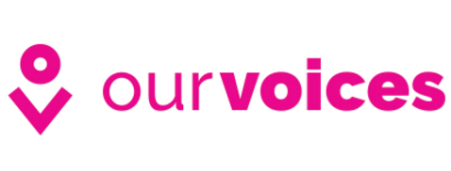 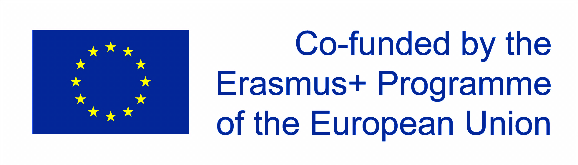 Kluczowe uczenie się z historii: Użyj tej przestrzeni, aby krótko opisać kluczowe pomysły, które chcesz przekazać.Kluczowe uczenie się z historii: Użyj tej przestrzeni, aby krótko opisać kluczowe pomysły, które chcesz przekazać.Kluczowe uczenie się z historii: Użyj tej przestrzeni, aby krótko opisać kluczowe pomysły, które chcesz przekazać.CEL: Jaką zmianę chcesz wprowadzić?ODBIORCA: Kto może wprowadzić tę zmianę/do kogo celujesz?METODA: Jakiego podejścia, medium lub narzędzi użyjesz?Działanie
Co musisz zrobić?Ramy czasu
Kiedy będzie zrobione?Ludzie
Kto to zrobi?Źródła
Czego potrzebujesz?